Участие педагогов в улусных, республиканских, всероссийских мероприятиях по презентации опыта педагогов ДОУ.  За 2021-2023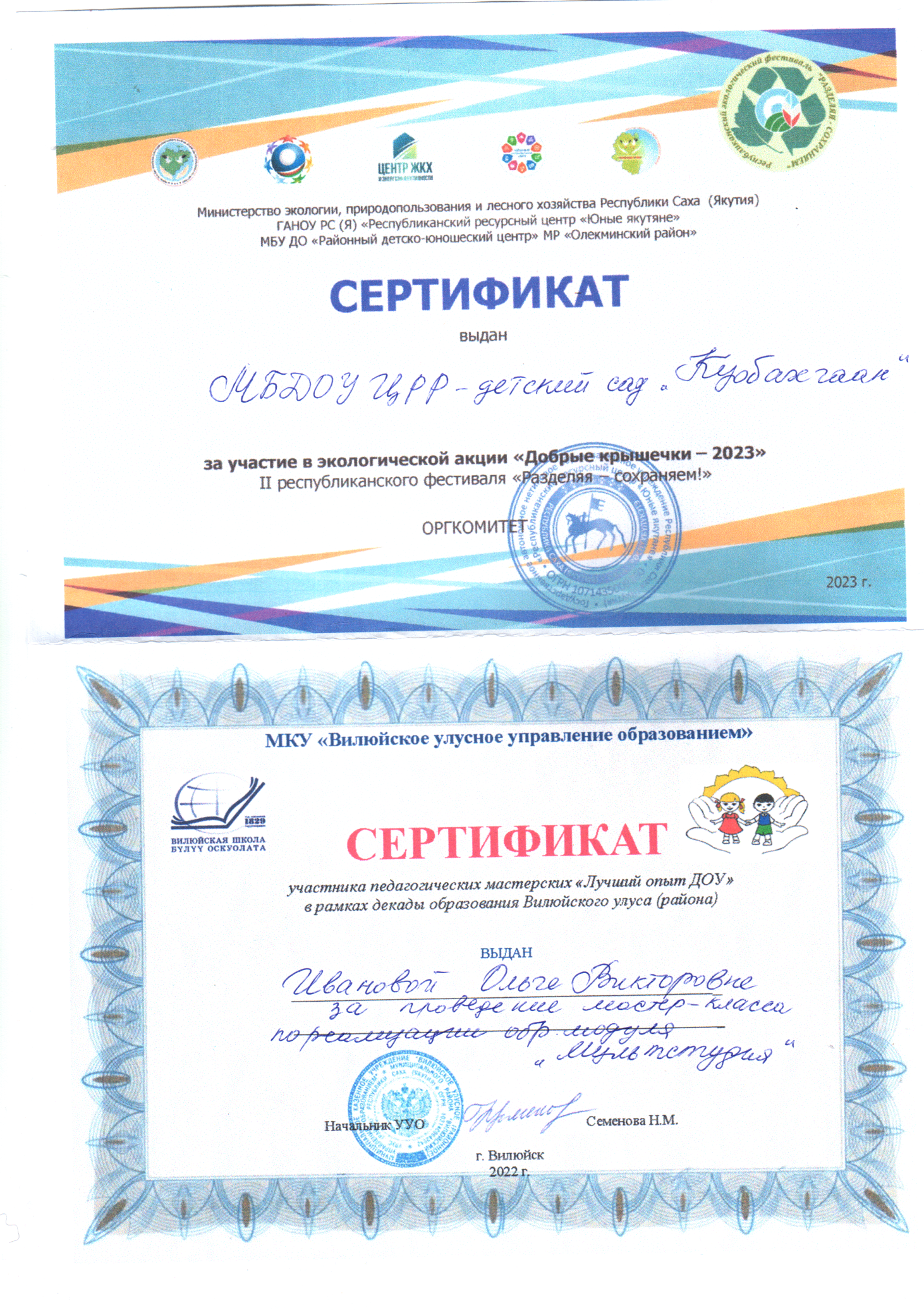 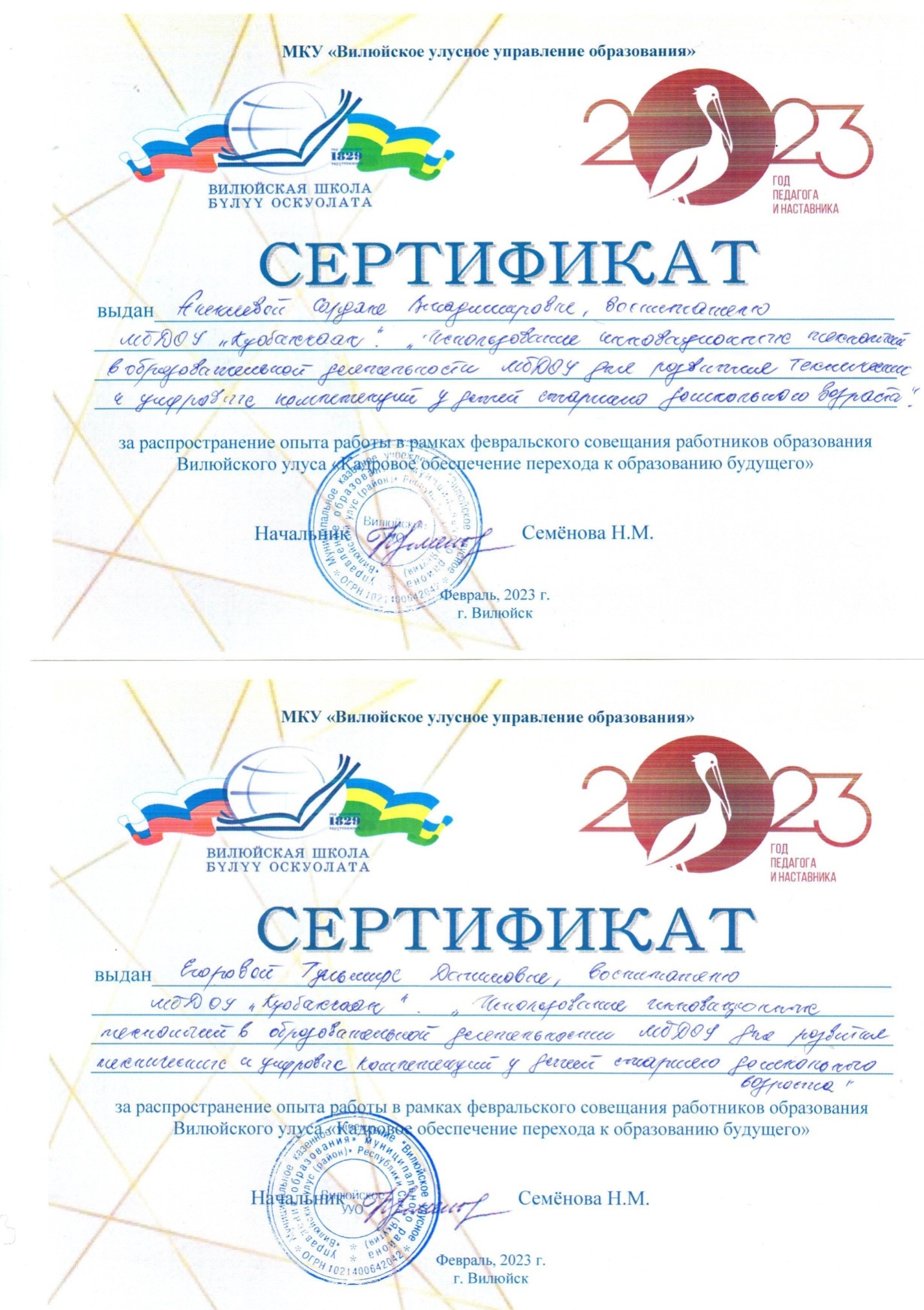 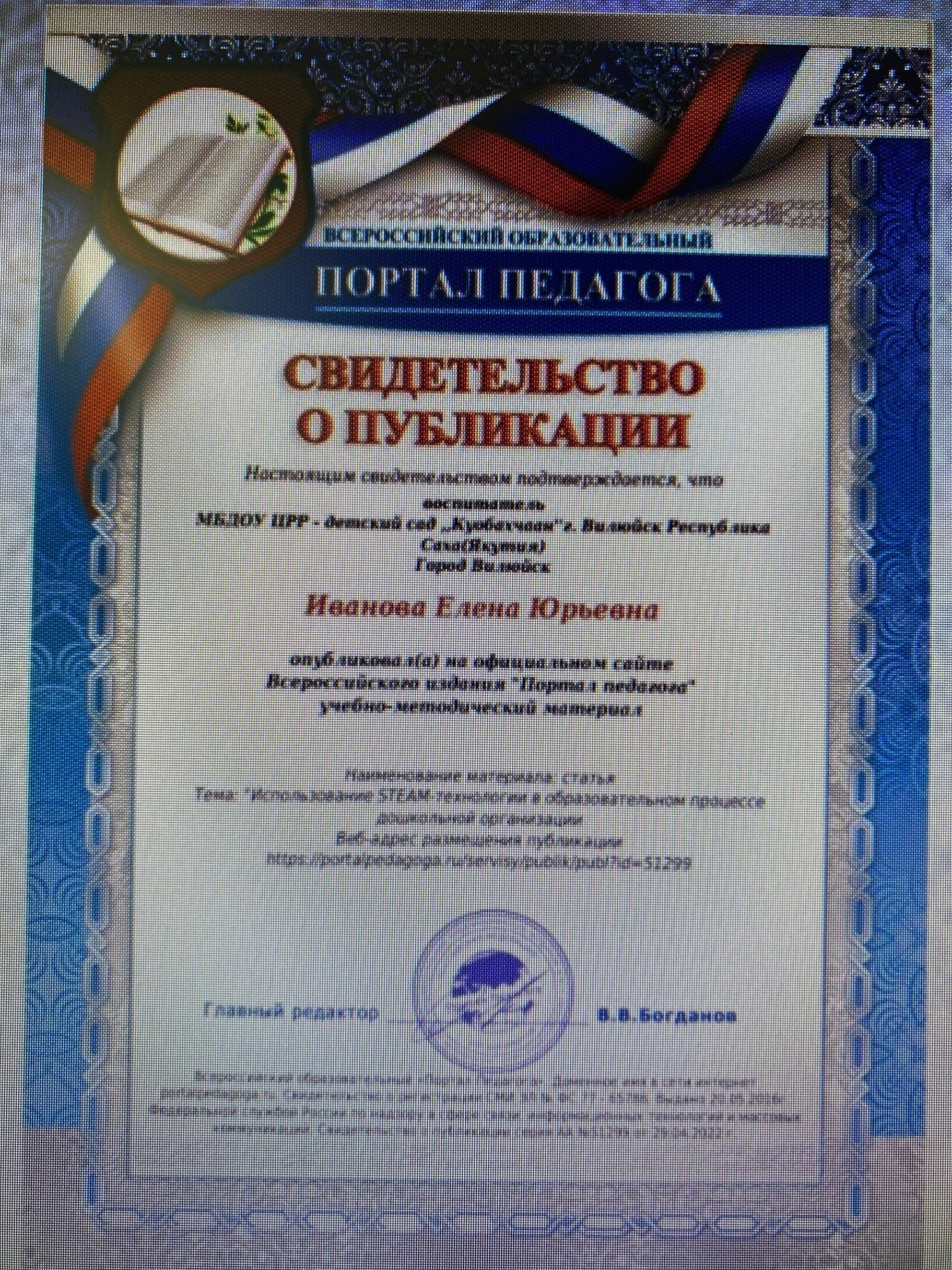 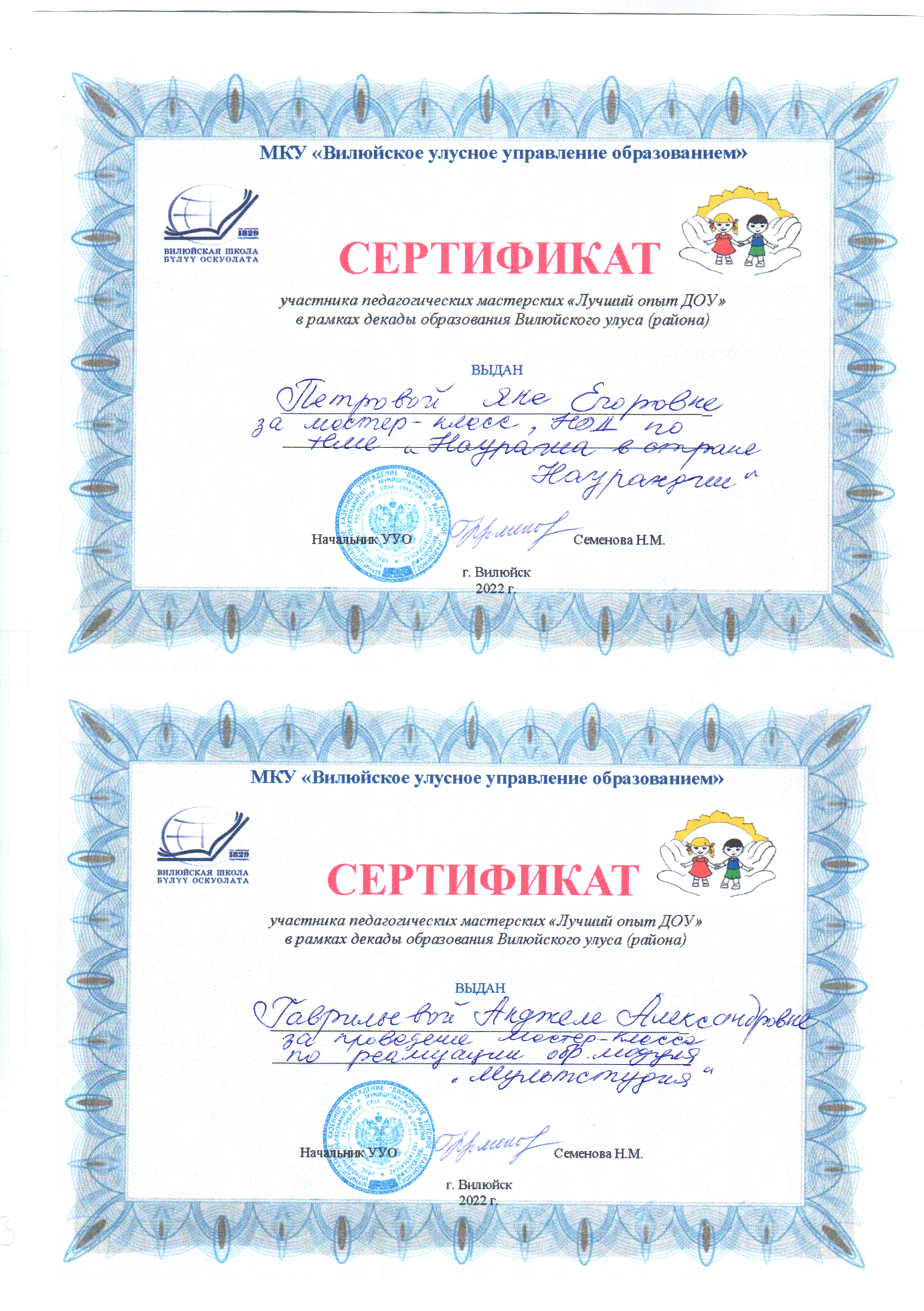 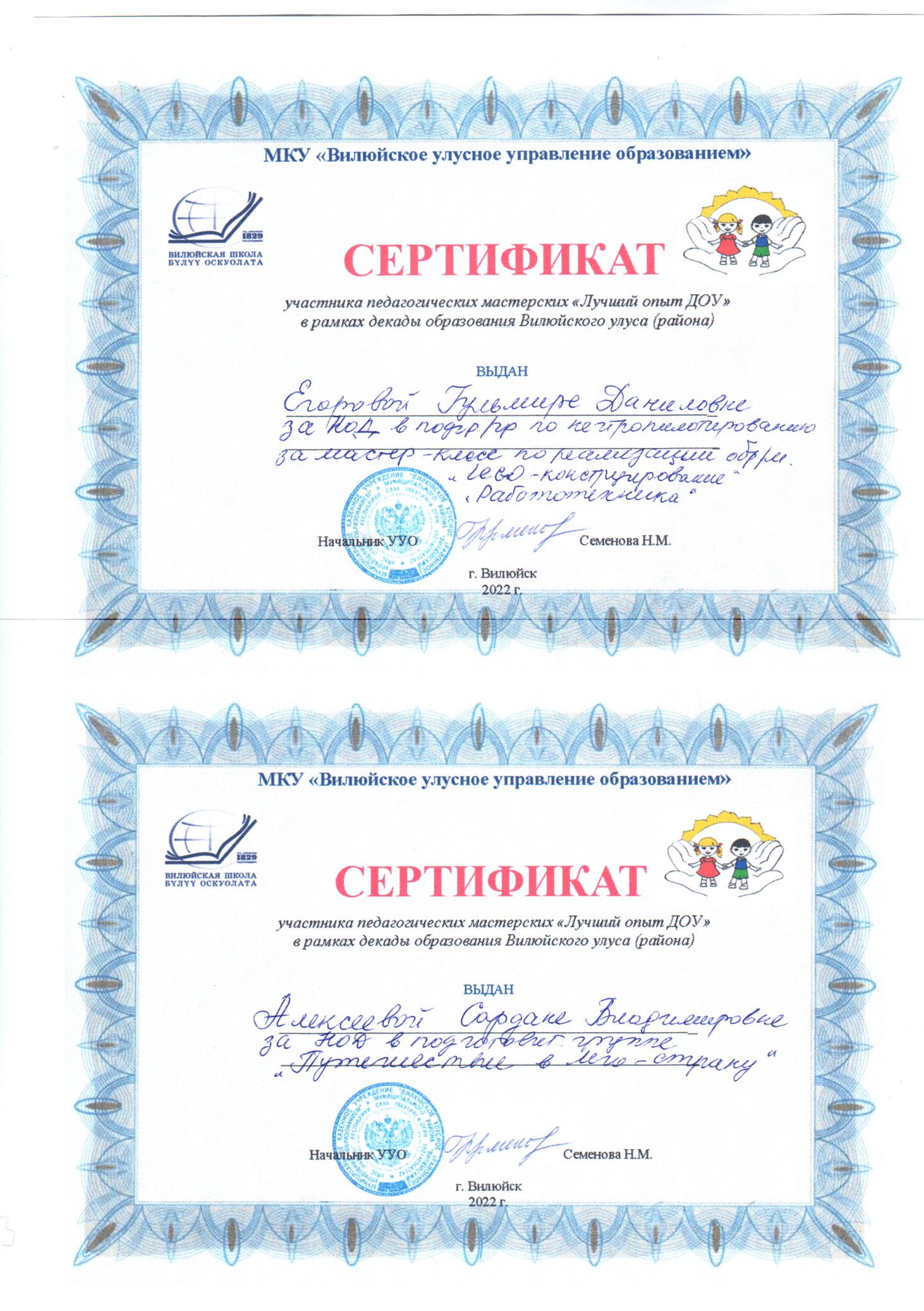 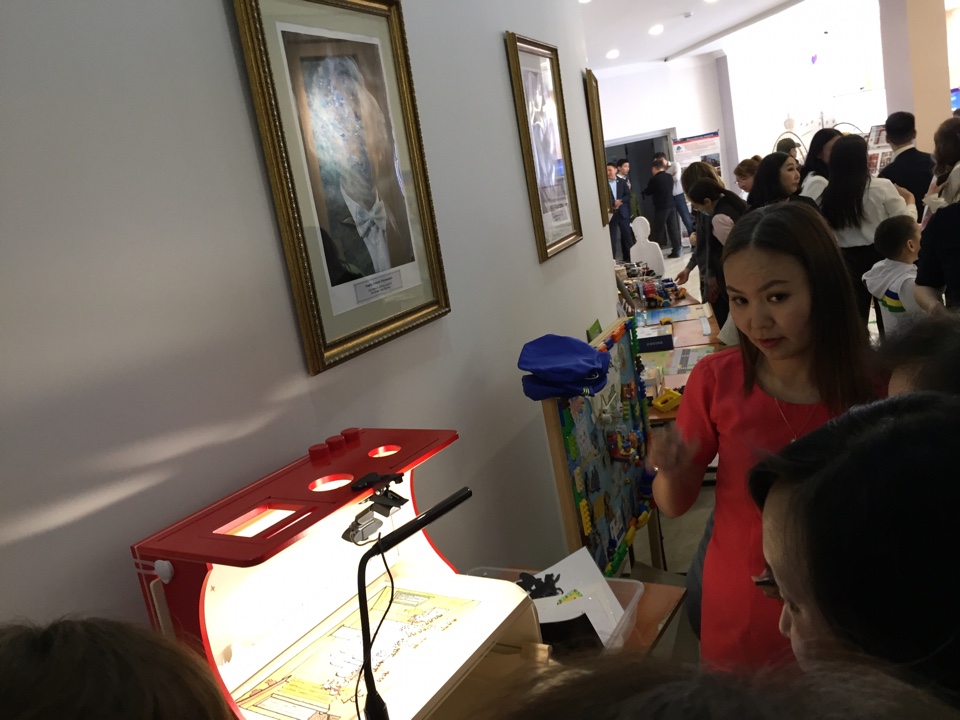 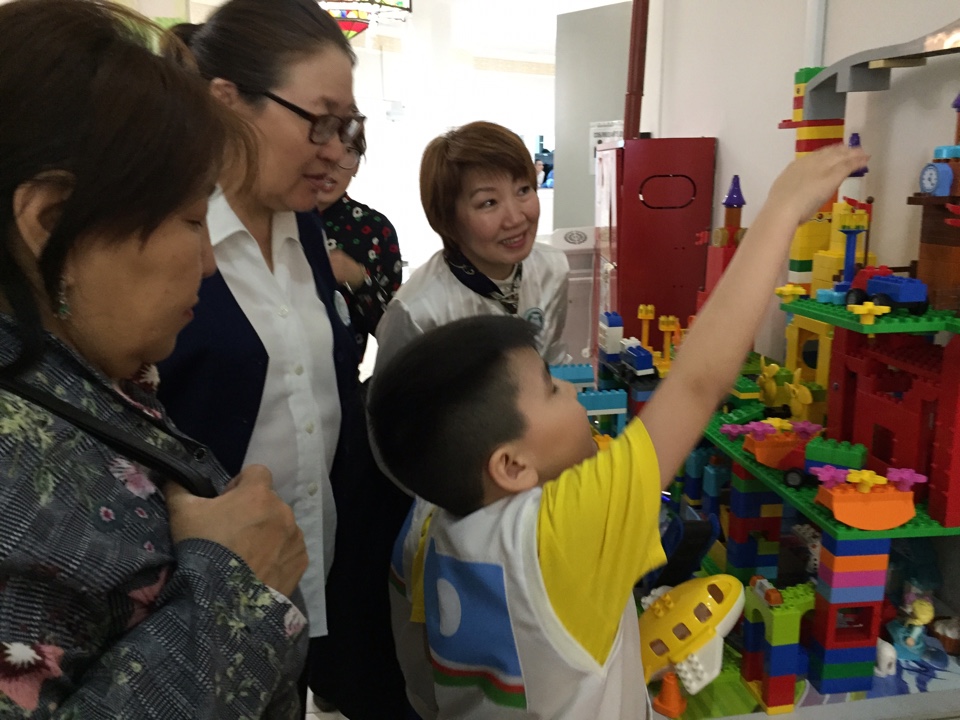 №№Название мероприятияУчастник ФИО педагога, наименование ДОУ»Дата проведенияРегиональныйРегиональная НПК  «Родной язык-дыхание души ребенка» Иванова Е.Ю. по теме «Интерактивные игры по речевому развитию для детей старшего дошкольного возраста»; Иванова С.П.по теме «Театр и мультипликация как средство повышения речевой активности»  -22-25. 06.2021гУлусныйУлусныйЕгорова Г.Д в рамках февральского совещания работников образования Вилюйского  улуса на платформе ZOOM  в  секции "Повышение профессиональной компетентности  педагогов "Повышение  профессиональной компетентности педагогов средствами современных образовательных технологий" выступила по теме "Использование STEAM -технологии в образовательном процессе дошкольной организации";Егорова Г.Д, Иванова С.Н- распространение опыта по международной программе  FirstLegoLeague. «Презентация проектов команд – победителей федерального этапа»   с участием АНО «Детский центр робототехники» 02.2021ВсероссийскийВсероссийскийИванова Е.Ю. распространение опыта на Всероссийском образовательном сайте "Портал педагога" по теме   «Использование STЕАМ-технологии" в образовательном процессе дошкольной организации»    2022г.-   РеспубликанскийРеспубликанскийИванова С.П. Распространение опыта  на фундаментальном  курсе повышение квалификации «Актуальные вопросы речевого развития детей дошкольного возраста» по теме  ««Театрализованная деятельность и мультипликация как средство повышения речевой активности детей дошкольного возраста».    Октябрь 2021г РеспубликанскийРеспубликанскийИванова С.П.Региональная НПК  «Родной язык-дыхание души ребенка» по теме по теме «Театр и мультипликация как средство повышения речевой активности»   --22-25. 06.2021гУлусныйУлусныйИванова Е.Ю1.Педагогический форум «Интерактивная выставка инновационных проектов ДОУ» 2.распространение опыта на педагогической декаде Вилюйский образовательный форум «Образование –драйвер  развития» по 	теме 	«Использование 	STЕАМ-технологии 	в образовательном процессе дошкольной организации» 3.распространение опыта на улусном семинаре  «Интерактивная выставка инновационных проектов»  по теме   «Использование STЕАМ-технологии в образовательной деятельности  в ДОУ» 2021г 2021 ноябрьУлусныйУлусныйИванова С.Н-завед, Иванова А.С-ст воспитатель. Распространение опыта на улусном семинаре «Качество дошкольного образования как ресурс развития ребенка –дошкольника»  по теме  «Формирование естественно научных представлений в дошкольном возрасте как основа миропонимания»2021УлусныйУлусныйИванова О.В. Распространение опыта на улусном мероприятии 105-летию  со дня рождения М. А.  Алексеева Народного учителя  СССР, основоположника физико-математического движения в Якутии по теме «Мульстудия» 2022 УлусныйУлусныйЕгорова Г.Д.Распространение опыта на улусном мероприятии 105-летию  со дня рождения М. А.  Алексеева Народного учителя  СССР, основоположника физико-математического движения в Якутии по теме  «Конструирование» 2022 УлусныйУлусныйКоллектив педагоговПедагогическое мастерство «Лучший опыт ДОУ» в рамках декады образования Вилюйского улуса (района)2022УлусныйУлусныйАлексеева С.В, Егорова Г.ДРаспространение опыта работы в рамках февральского совещания работников образования Вилюйского улуса «Кадровое обеспечение перехода к образованию будущего» по теме «Использование инновационных технологий в образовательной деятельности  для развития  технических и цифровых компетенций  у детей старшего дошкольного возраста»2023